GLAMOURS BLOCK  EVOLUTIONbyMarguerite dar Boggia	What are some the glamours and thought-forms that block spiritual development in the individual and in the masses?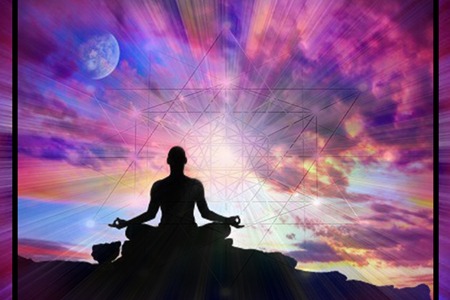 	Several scientists have written papers and books demonstrating that there is a distinct connection between consciousness and matter.  Dean Radin, the author of "The Conscious Universe",  describes the effect of group coherence at events such as the Superbowl and the Academy Awards1.	Consciousness is an ENERGY.  Humanity has been peopling the world with thoughts of hatred, selfishness, greed, etc. for ages.  This monstrous thought-form hangs over humanity.  It breeds violence and affects the immune system.  Cosmic law decrees that since a human being created this thought-form, human beings must dissipate it.	Today, there are groups working under the direction of a Master to eliminate these  negative energies, which energies are an activity of MINDS!2 The energies are divided into four groups. The main group is called GLAMOUR, because our humanity is focused in its emotional nature.  The emotional types respond with facility to world glamour and to their own individual inherited and self-induced glamour. The bulk of people are purely emotional with occasional flashes of real mental understanding--VERY occasional. Glamour has been likened to a mist or fog in which the human being wanders. It distorts all that he sees and contacts, preventing him from ever seeing life truly or clearly or the conditions surrounding him as they essentially are.  The emanatory emotional reactions which each human being initiates ever surround him and through this mist and fog he looks out upon a distorted world. These reactions and the surrounding aura which they constitute, blend and merge with the world glamour and fog and form part of the MIASMAS and unhealthy emanations for which the masses of human beings, for millions of years are responsible.3    	Every glamour an individual dissipates and overcomes, "clears the way" for those who follow after, and makes easier the path of his fellow human beings. This is par excellence, the Great Service, and it is for this purpose that this article is written.4 	A prominant glamour is PRIDE. Pride? What pride!? I have NO Pride!  In fact I have an inferiority complex! Perhaps, my friend, but a superiority complex when it comes to others! And what about pride that you are more spiritual than your neighbor, or more politically aware, or more intelligent, or more knowledgeable on certain subjects, or pride in physical strength, a gorgeous body (you wish) or pride in achievement or satisfaction that you are well-read or the glamour of personal potency, or popularity, or the love of being loved, or of fear, based on undue sensitivity, or the glamour of self-importance, of accomplishment, of being generous, of helping others, or of  SELF-PITY?  	Then CRITICISM is a beeder of glamour.  Then there is the world savior complex; self-centeredness, self-immolation, self-aggressiveness, self-assertiveness in spiritual work.  These are the glamours of those seeking spiritual development.  	SEPARATIVENESS is one of the biggest breeders.  One does not realize that there is ONE LIFE, ONE SOUL.  It is not your soul, and my individual soul. All souls on the mental plane are not separated but are part of the universal Oversoul.4a  	Then there is the glamour of IRRITATION. It is a basic psychological complaint and has its roots in the intensification of the emotional body, which definitely produces abnormal effects upon the nervous system. It is a disease of SELF-INTEREST, SELF-SUFFCIENCY and of SELF-SATISFACTION.5	The glamour of MATERIALITY is the cause of all the present world distress.  Down the ages, this glamour has held the race increasingly interested, until today the entire world has been swept into the rhythm of MONEY interest.6 This glamour is lessening perceptibly as people realize how little is required for full living, true experience and real happiness.	These are just a few of the glamours; but their names are legion.	Glamour is only related to the emotional nature. Illusion is related to the mental vehicle, and maya is related to the physical nature.	The problem of illusion lies in the fact that it is a soul activity, and the result of the mind aspect of all the souls in manifestation. Because the personality is dominant, and the soul believes everything that the personality believes (for most people), it is the soul which is submerged in the illusion and the soul that fails to see with clarity until such time as it has learned to pour the light of the soul through into the mind and the brain.  	The problem of glamour is found when the mental illusion is intensified by DESIRE. It is that stage of development when the emotions are tinged with mind. It is illusion on the emotional plane.  Science now calls these subtle, invisible 'planes', implicate dimensions.	The problem of maya is really the same as the above, plus the intense activity produced when both glamour and illusion are realized on physical or etheric7 levels. It is that vital unthinking emotional MESS in which the majority of human beings seem always to live.	The "Dweller on the Threshold" is illusion-glamour-maya as realized by the physical brain and recognized as that which must be overcome. It is the bewildering thought-form with which disciples are confronted, when they seek to pierce through the ACCUMULATED glamour of the ages and find their true home in the place of light.8	How are we to dissipate this MESS?  It is in meditation and in the technique of mind control, that the thinkers of the world will begin to rid the world of illusion. Hence the increasing interest in meditation, as the weight of the world glamour is increasingly realized.	Friends complain that it is difficult to meditate. Their intention is not focused. Actually It is easier if one starts in a group.  Some of my friends started in a free Transmission Mediation Group. For more information see "The Value of Transmission Mediation" under Articles in my website: www.FreePythagorasTeachings.com∆ ∆  ∆Marguerite dar Boggia presently serves as Secretary and Membership Chairperson of ISAR (the International Society for Astrological Research).  She formerly served as publisher of Kosmos, the ISAR Journal  and as Secretary and Director of ISAR and UAC, (the United Astrology Congress).   She was a co-founder of UAC. Her articles are published in the ISAR journal and in other publications. At this time she offers FREE of charge three pages weekly online of the Ancient Wisdom Teachings as was known by Pythagoras. She can be contacted through her website which she created at the age of 90: www.FreePythagorasTeachings.comReferences:1Radin, Dean, The Conscious Universe, San Francisco: Harper Edge, 1997, p.168.2Bailey, Alice A. Glamour, a World Problem, Lucis Publishing Co. 1950, p.213Ibid, pp.31-32 4Ibid, p. 444aBailey, Alice A. A Treatise on Cosmic Fire, Lucis Publishing Co. 1925, p. 65www.FreePythagorasTeachings.com under "Excerpts".6Ibid, Bailey  Glamour,p. 747Bailey, Alice A. Esoteric Healing, Lucis Publishing co. 1953, pp. 72,79 The etheric body is composed entirely of lines of force and of points. The etheric body is the substantial body that underlies the dense physical body.8Ibid Bailey, Glamour pp.21,22.